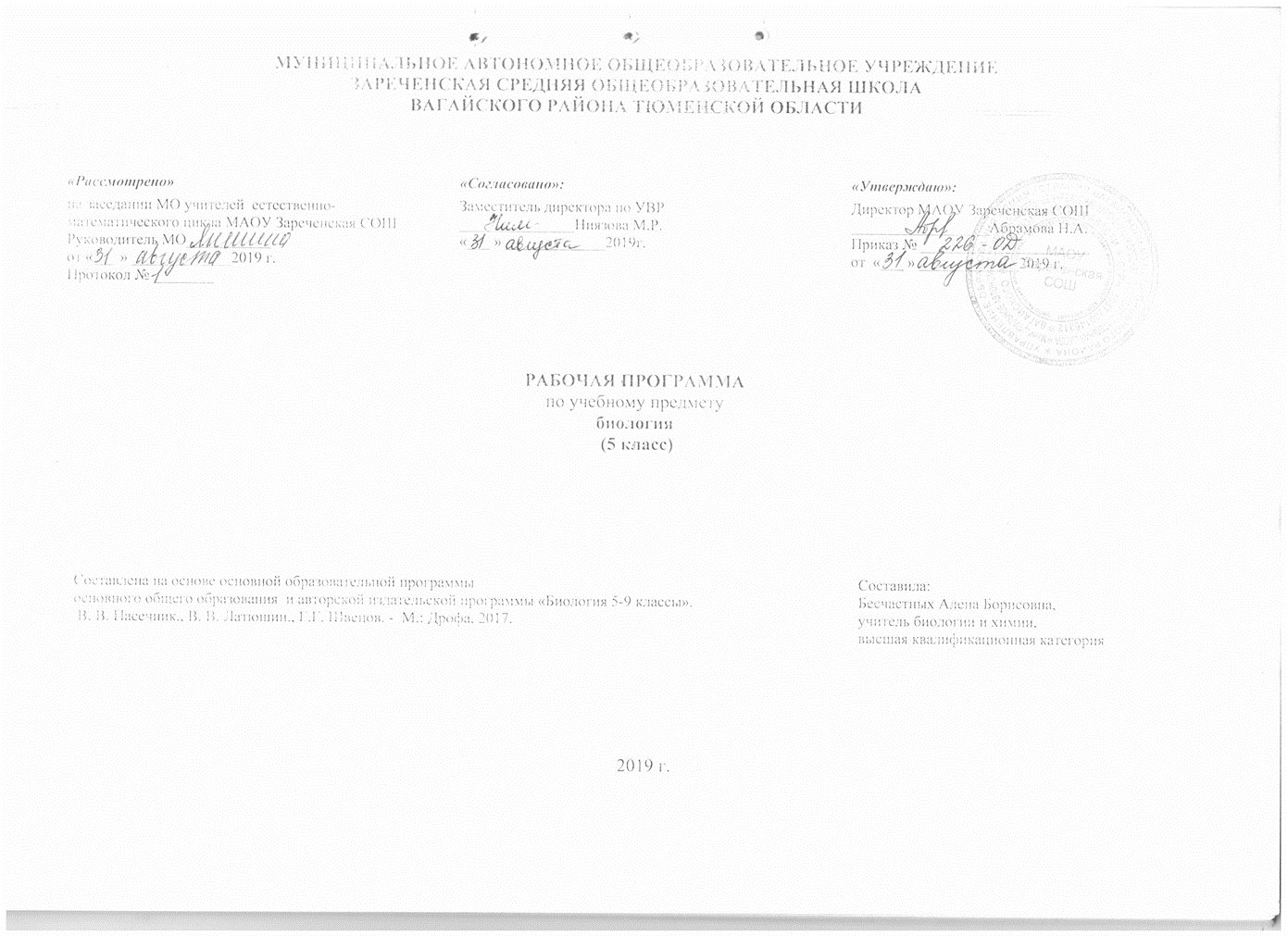 Рабочая программа по биологии5 класс «Бактерии. Грибы. Растения» — 34 часа (1 час в неделю);ПЛАНИРУЕМЫЕ РЕЗУЛЬТАТЫ ОСВОЕНИЯ УЧЕБНОГО ПРЕДМЕТА знать/понимать:признаки биологических объектов:   клеток и организмов растений,   грибов и бактерий;    растений   и грибов своего региона;сущность биологических процессов: обмен веществ и превращение энергии, питание, дыхание, выделение, транспорт веществ, рост, развитие, размножение,   регуляция жизнедеятельности организма.          Уметь:объяснять: роль биологии в формировании современной естественнонаучной картины мира, роль растений в жизни человека;   изучать  биологические объекты и процессы: ставить биологические эксперименты, описывать и объяснять результаты опытов; наблюдать за ростом и развитием растений, сезонными изменениями в природе; рассматривать на готовых микропрепаратах и описывать биологические объекты;распознавать и описывать: на таблицах основные части и органоиды клетки растений; на живых объектах и таблицах органы цветкового растения,   растения разных отделов; наиболее распространенные растения   своей местности, культурные растения, съедобные и ядовитые грибы, опасные для человека растения; выявлять изменчивость организмов, приспособления организмов к среде обитания, типы взаимодействия разных видов в экосистеме;сравнивать биологические объекты (клетки, ткани, органы и системы органов, организмы, представителей отдельных систематических групп) и делать выводы на основе сравнения;определять принадлежность биологических объектов к определенной систематической группе (классификация);анализировать и оценивать воздействие факторов окружающей среды на растения, влияние собственных поступков на живые организмы и экосистемы;проводить самостоятельный поиск биологической информации: находить в тексте учебника отличительные признаки основных систематических групп; в биологических словарях и справочниках значения биологических терминов; в различных источниках необходимую информацию о живых организмах (в том числе с использованием информационных технологий);использовать приобретенные знания и умения в практической деятельности и повседневной жизни для:соблюдения мер профилактики заболеваний, вызываемых растениями,  бактериями и  грибами; оказания первой помощи при отравлении ядовитыми грибами, растениями; рациональной организации труда и отдыха, соблюдения правил поведения в окружающей среде;выращивания и размножения культурных растений, уход за ними.СОДЕРЖАНИЕ УЧЕБНОГО ПРЕДМЕТА «Биология 5 кл». Введение (6 ч)Биология – наука о живой природе. Методы исследования в биологии. Царства бактерий, грибов, растений и животных. Отличительные признаки живого и неживого. Связь организмов со средой обитания. Взаимосвязь организмов в природе. Экологические факторы и их влияние на живые организмы. Влияние деятельности человека на природу, ее охрану.Многообразие живых организмов, осенние явления в жизни растений и животных.Раздел 1. Клеточное строение организмов (10 ч)Устройство увеличительных приборов (лупа, световой микроскоп). Клетка и ее строение: оболочка, цитоплазма, ядро, вакуоли, пластиды. Жизнедеятельность клетки: поступление веществ в клетку (дыхание, питание), рост, развитие и деление клетки. Понятие «ткань».Демонстрация.Микропрепараты различных растительных тканей.Лабораторные работы.Устройство лупы и светового микроскопа. Правила работы с ними.Приготовление препарата кожицы чешуи лука, рассматривание его под микроскопом.Рассматривание под микроскопом готовых микропрепаратов различных растительных тканей.Раздел 2. Царство Бактерии. (2 ч)Строение и жизнедеятельность бактерий. Размножение бактерий. Бактерии, их роль в природе и жизни человека. Разнообразие бактерий, их распространение в природе.Актуальная тематика для региона:ООО УК «ДАМАТЕ», ОО «Тюменские молочные фермы», «Золотые луга», ООО ПК «Молоко», «Ситниково», Водоканалы, Очистные сооружения, Тепличные комплексы – ООО «ТК ТюменьАгро».Актуальная тематика для района: Крестьянское (фермерское) хозяйство "Транссервисмолоко", Сельскохозяйственный потребительский сбытовой кооператив "Вагай-Молоко",Сельскохозяйственный производственный, кооператив "Рассвет", Муниципальное унитарное предприятие жилищно-коммунального хозяйства "Вагай" администрации Вагайского муниципального района, сельскохозяйственный производственный кооператив "Желнинский", СПК «Сибирь», ООО «Риф-Агро».Раздел 3. Царство Грибы (5 ч)Грибы. Общая характеристика грибов, их строение и жизнедеятельность. Шляпочные грибы. Съедобные и ядовитые грибы. Правила сбора съедобных грибов и их охрана. Профилактика отравления грибами. Дрожжи, плесневые грибы. Грибы-паразиты. Роль грибов в природе и жизни человека.ДемонстрацияМуляжи плодовых тел шляпочных грибов. Натуральные объекты (трутовик, ржавчина, головня, спорынья).Лабораторные работы Строение плодовых тел шляпочных грибов. Строение плесневого гриба мукора. Строение дрожжей.Актуальная тематика для района: Хлебокомбинаты и пекарни Вагайского района:ИП Однодворцева С.А.Черноковское ПОПекарня СХПК «Желнинский»(Шишкино)           4    ООО «Долина»(Шишкино)Раздел 4. Царство Растения (9+2 ч резерв)Растения. Ботаника — наука о растениях. Методы изучения растений. Общая характеристика растительного царства. Многообразие растений, их связь со средой обитания. Роль в биосфере. Охрана растений.Основные группы растений (водоросли, мхи, хвощи, плауны, папоротники, голосеменные, цветковые).Водоросли. Многообразие водорослей. Среда обитания водорослей. Строение одноклеточных и многоклеточных водорослей. Роль водорослей в природе и жизни человека, охрана водорослей.Лишайники, их строение, разнообразие, среда обитания. Значение в природе и жизни человека.Мхи. Многообразие мхов. Среда обитания. Строение мхов, их значение.Папоротники, хвощи, плауны, их строение, многообразие, среда обитания, роль в природе и жизни человека, охрана.Голосеменные, их строение и разнообразие. Среда обитания. Распространение голосеменных, значение в природе и жизни человека, их охрана.Цветковые растения, их строение и многообразие. Среда обитания. Значение цветковых в природе и жизни человека.Происхождение растений. Основные этапы развития растительного мира.Демонстрация Гербарные экземпляры растений. Отпечатки ископаемых растений.Лабораторные работы Строение зеленых водорослей. Строение мха (на местных видах). Строение спороносящего папоротника (хвоща). Строение хвои и шишек хвойных (на примере местных видов).Актуальная тематика для региона:ООО УК «ДАМАТЕ», ООО «Тюменские молочные фермы», «Золотые луга», ООО ПК «Молоко», «Ситниково», водоканалы, очистные сооружения, тепличные комплексы – ООО «ТК ТюменьАгро», лесхоз, лесничества; хлебокомбинаты. Нижнетавдинский район ООО «Экодрим» (завод по переработке строительных отходов), г. Тюмень ООО «НОВ – Экология», мусороперерабатывающий завод, ООО «Лизинговая компания «Диаматгрупп – Тюмень» (завод по сортировке и переработке мусора), ООО «Экологический альянс».Актуальная тематика для района: ГКУ Тюменское управление лесами,  Особо охраняемые природные территории Вагайского района: Супринский заказник,  Тукузский заказник,  Озеро Монастырское, Озеро Табан, Система Черноковских озёр, Окрестности села Вагай,  Полуяновский бор,  Памятник природы «Рахимовское», Муниципальное унитарное предприятие жилищно-коммунального хозяйства "Вагай" администрации Вагайского муниципального района, Областное дорожно-эксплуатационное предприятие»  для Вагайского ДРСУ, ООО "Бобровское нефтегазодобывающее предприятие".Очистные сооружения п.Заречное. Вагайское лесничество ГКУ ТО «Тюменский лес». ООО Вагайское деревообрабатывающее предприятие (с.Вагай-Полино-АшлыкТЕМАТИЧЕСКОЕ РАСПРЕДЕЛЕНИЕ ЧАСОВКалендарно-тематическое планирование по биологии5 класс №п/пТема разделаКоличество  часовВведение61Клеточное строение организмов10 (3 практические работы)2Царство Бактерии23Царство Грибы 5 (2 практические работы)4Царство Растения 9 (4 практические работы)5Резервное время2ИТОГО:34№ урокаНазвание раздела, кол-во часов по разделуНазвание раздела, кол-во часов по разделуТема урокаОсвоение предметных знанийАктуальная тематика для региона и районаАктуальная тематика для региона и районаАктуальная тематика для региона и районаПланируемые результатыПланируемые результатыПланируемые результатыПланируемые результатыПланируемые результатыПланируемые результатыДата проведенияДата проведенияДата проведенияДата проведения№ урокаНазвание раздела, кол-во часов по разделуНазвание раздела, кол-во часов по разделуТема урокаОсвоение предметных знанийАктуальная тематика для региона и районаАктуальная тематика для региона и районаАктуальная тематика для региона и районапредметныепредметныеличностныеличностныеметапредметныеметапредметныепланпланфактфакт1.  «Введение» (6 часов)«Клеточное строение организмов» (10 часов)  «Введение» (6 часов)«Клеточное строение организмов» (10 часов)Биология — наука о живой природе.Основные понятия урока: биология, биосфера, экология иметь представлениео биологии как науке, о значении биологическихзнаний в современной жизни и роли биологическойнауки в жизни общества иметь представлениео биологии как науке, о значении биологическихзнаний в современной жизни и роли биологическойнауки в жизни обществаформируется любовь и бережноеотношение к родной природе, элементы экологиче-ской культуры,умение соблюдать дисциплину на уроке, уважительно относиться кучителю и одноклассникам.формируется любовь и бережноеотношение к родной природе, элементы экологиче-ской культуры,умение соблюдать дисциплину на уроке, уважительно относиться кучителю и одноклассникам.Познавательные:умение работать с текстом, выделять в нем главное.формируются умения проводить наблюдения в живой природе, фиксироватьи оформлять их результатыРегулятивные: умение организовать выполнение заданий учителя согласноустановленным правилам работы в кабинете.Коммуникативнумение слушать учителяи отвечать на вопросыПознавательные:умение работать с текстом, выделять в нем главное.формируются умения проводить наблюдения в живой природе, фиксироватьи оформлять их результатыРегулятивные: умение организовать выполнение заданий учителя согласноустановленным правилам работы в кабинете.Коммуникативнумение слушать учителяи отвечать на вопросы2.  «Введение» (6 часов)«Клеточное строение организмов» (10 часов)  «Введение» (6 часов)«Клеточное строение организмов» (10 часов)Методы исследования в биологии. Лабораторная работа  №1 «Фенологические наблюдения за сезонными изменениями в природе.Основные понятия урока: методы исследования, наблюдения, эксперимент, измерения, фенология. знать основные методыизучения биологии, правила техники безопасностив биологическом кабинете. знать основные методыизучения биологии, правила техники безопасностив биологическом кабинете.формируется ответственное отношение к соблюдению правил техники безопасности, умение соблюдать дисциплину на уроке, уважительно относиться кучителю и одноклассникамформируется ответственное отношение к соблюдению правил техники безопасности, умение соблюдать дисциплину на уроке, уважительно относиться кучителю и одноклассникамПознавательные:умение работать с текстом, выделять в нем главное,начато практическое ознакомление с методами проведения научных исследований и оформлением их результатовРегулятивные: умение организовать выполнение заданий учителя согласноустановленным правилам работы в кабинете.Коммуникативнумение слушать учителя и отвечать на вопросыПознавательные:умение работать с текстом, выделять в нем главное,начато практическое ознакомление с методами проведения научных исследований и оформлением их результатовРегулятивные: умение организовать выполнение заданий учителя согласноустановленным правилам работы в кабинете.Коммуникативнумение слушать учителя и отвечать на вопросы3.  «Введение» (6 часов)«Клеточное строение организмов» (10 часов)  «Введение» (6 часов)«Клеточное строение организмов» (10 часов)Царства бактерий, грибов, растений и животных.Отличительные признаки живогои неживого.Основные понятия урока: царства живой природы, отличительные признаки живого.учащиеся знают названия царствживой природы и отличия живых организмов отобъектов неживой природыучащиеся знают названия царствживой природы и отличия живых организмов отобъектов неживой природыформируется научное мировоззрение на основе знаний об отличительных признакахживого от неживого, умение соблюдать дисциплину на уроке, уважительно относиться кучителю и одноклассникамформируется научное мировоззрение на основе знаний об отличительных признакахживого от неживого, умение соблюдать дисциплину на уроке, уважительно относиться кучителю и одноклассникамПознавательные:умение работать с текстом, выделять в нем главное,Регулятивные: умение организовать выполнение заданий учителя согласноустановленным правилам работы в кабинете.Коммуникативнумение слушать учителя и отвечать на вопросыПознавательные:умение работать с текстом, выделять в нем главное,Регулятивные: умение организовать выполнение заданий учителя согласноустановленным правилам работы в кабинете.Коммуникативнумение слушать учителя и отвечать на вопросы4.  «Введение» (6 часов)«Клеточное строение организмов» (10 часов)  «Введение» (6 часов)«Клеточное строение организмов» (10 часов)Связь организмов со средойобитания. Взаимосвязь организмовв природе.Основные понятия урока: водная среда, наземно-воздушная среда, почва как среда обитания, организм как среда обитания.учащиеся умеют различать средыобитания организмов, знают их особенностиучащиеся умеют различать средыобитания организмов, знают их особенностиформируется познавательный мотив на основе интереса к изучению новых для учащихся объектов, умение соблюдать дисциплину на уроке, уважительно относиться кучителю и одноклассникамформируется познавательный мотив на основе интереса к изучению новых для учащихся объектов, умение соблюдать дисциплину на уроке, уважительно относиться кучителю и одноклассникамПознавательные:умение работать с текстом, выделять в нем главное,формируется умение проводить анализ связей организмов со средой обитания.Регулятивные: умение организовать выполнение заданий учителя согласноустановленным правилам работы в кабинете.Коммуникативнумение слушать учителя и отвечать на вопросы, воспринимать информацию на слухПознавательные:умение работать с текстом, выделять в нем главное,формируется умение проводить анализ связей организмов со средой обитания.Регулятивные: умение организовать выполнение заданий учителя согласноустановленным правилам работы в кабинете.Коммуникативнумение слушать учителя и отвечать на вопросы, воспринимать информацию на слух5.  «Введение» (6 часов)«Клеточное строение организмов» (10 часов)  «Введение» (6 часов)«Клеточное строение организмов» (10 часов)Экологические факторыи их влияние на живые организмы. Влияние деятельности человека на природу, ее охрана.Основные понятия урока: экологическиефакторы: абиотические, биотические, антропогенныеучащиеся умеют определять понятие «экологические факторы» и объяснять их влияние на жи-вые организмы.учащиеся умеют определять понятие «экологические факторы» и объяснять их влияние на жи-вые организмы.формируются элементы экологической культуры, умение соблюдать дисциплину на уроке, уважительно относиться кучителю и одноклассникамформируются элементы экологической культуры, умение соблюдать дисциплину на уроке, уважительно относиться кучителю и одноклассникамПознавательные:умение работать с текстом, выделять в нем главное,Регулятивные: умение организовать выполнение заданий учителя согласноустановленным правилам работы в кабинете.Коммуникативнумение слушать учителя и отвечать на вопросыПознавательные:умение работать с текстом, выделять в нем главное,Регулятивные: умение организовать выполнение заданий учителя согласноустановленным правилам работы в кабинете.Коммуникативнумение слушать учителя и отвечать на вопросы6.  «Введение» (6 часов)«Клеточное строение организмов» (10 часов)  «Введение» (6 часов)«Клеточное строение организмов» (10 часов)Экскурсия  №1 «Многообразие живыхорганизмов. Осенние явленияв жизни растений и животных»Основные понятия урока: разнообразие живых организмов, осенние явления в жизни растенийи животных.учащиеся имеют начальныепредставления о многообразии растений и животных, об осенних явлениях в их жизни; о том, что живые организмы связаны со средой обитания и приспособлены для жизни в определенной среде;приобретают навыки правильного поведения в природе.учащиеся имеют начальныепредставления о многообразии растений и животных, об осенних явлениях в их жизни; о том, что живые организмы связаны со средой обитания и приспособлены для жизни в определенной среде;приобретают навыки правильного поведения в природе.формируется любовь и бережноеотношение к родной природе, элементы экологической культуры, умение соблюдать дисциплину на уроке, уважительно относиться кучителю и одноклассникамформируется любовь и бережноеотношение к родной природе, элементы экологической культуры, умение соблюдать дисциплину на уроке, уважительно относиться кучителю и одноклассникамПознавательные:развивается умение проводить наблюдения в живой природе, фиксировать иоформлять их результатыРегулятивные: умение организовать выполнение заданий учителя согласноустановленным правилам работы в кабинете.Коммуникативнумение слушать учителя и отвечать на вопросыПознавательные:развивается умение проводить наблюдения в живой природе, фиксировать иоформлять их результатыРегулятивные: умение организовать выполнение заданий учителя согласноустановленным правилам работы в кабинете.Коммуникативнумение слушать учителя и отвечать на вопросы7.  «Введение» (6 часов)«Клеточное строение организмов» (10 часов)  «Введение» (6 часов)«Клеточное строение организмов» (10 часов)Устройство увеличительныхприборов (лупа, микроскоп)Лабораторная работа  №2 «Устройство лупы и светового микроскопа. Правила работы с ними».Основные понятия урока: клетка, лупа, микроскопучащиеся знают устройство увеличительныхучащиеся знают устройство увеличительныхФормируется познавательный мотив на основе интереса к работе с новым оборудованием и проведения простейших исследований, умение соблюдать дисциплину на уроке, уважительно относиться кучителю и одноклассникамФормируется познавательный мотив на основе интереса к работе с новым оборудованием и проведения простейших исследований, умение соблюдать дисциплину на уроке, уважительно относиться кучителю и одноклассникамПознавательные:овладение умениемоценивать информацию, выделять в нейглавное. Приобретениеэлементарных навыковработы с приборами.Регулятивные: умение организовать выполнение заданий учителя. Развитие навыковсамооценки и самоанализа.Коммуникативныумение работать в группах, обмениваться ин-формацией с одноклассникамиПознавательные:овладение умениемоценивать информацию, выделять в нейглавное. Приобретениеэлементарных навыковработы с приборами.Регулятивные: умение организовать выполнение заданий учителя. Развитие навыковсамооценки и самоанализа.Коммуникативныумение работать в группах, обмениваться ин-формацией с одноклассниками8.  «Введение» (6 часов)«Клеточное строение организмов» (10 часов)  «Введение» (6 часов)«Клеточное строение организмов» (10 часов)Устройство увеличительныхприборов (лупа, микроскоп)Лабораторная работа  №3 «Изучение клеток растения с помощью лупы»Основные понятия урока: клетка, лупа, микроскоп.Убеждаются в том, что живые организмы действительно имеют клеточное строениеУбеждаются в том, что живые организмы действительно имеют клеточное строениеПредставление о единстве живой природы на основании знаний о клеточном строении всех живых организмовПредставление о единстве живой природы на основании знаний о клеточном строении всех живых организмовПознавательные:овладение умениемоценивать информацию, выделять в нейглавное. Приобретениеэлементарных навыковработы с приборами.Регулятивные: умение организовать выполнение заданий учителя. Развитие навыковсамооценки и самоанализа.Коммуникативныумение работать в группахПознавательные:овладение умениемоценивать информацию, выделять в нейглавное. Приобретениеэлементарных навыковработы с приборами.Регулятивные: умение организовать выполнение заданий учителя. Развитие навыковсамооценки и самоанализа.Коммуникативныумение работать в группах9.Клетка и ее строение: оболочка, цитоплазма, ядро, вакуоли.Лабораторная работа  №4 «Приготовление и рассматривание препарата кожицы чешуи лука подмикроскопом».Основные понятия урока: клетка, клеточнаяоболочка, клеточная мембрана, цитоплазма, ядро,ядрышко, поры, хромосомы.учащиеся имеют начальное представление о строении клетки; приобрели навык готовить микропрепарат кожицы лука, умеют рассмотреть его в микроскоп и схематически изобразитьстроение клетки в тетрадиучащиеся имеют начальное представление о строении клетки; приобрели навык готовить микропрепарат кожицы лука, умеют рассмотреть его в микроскоп и схематически изобразитьстроение клетки в тетрадиформируется познавательный мотив на основе интереса к изучению новых для учащихся объектов, умение соблюдать дисциплину на уроке, уважительно относиться кучителю и одноклассникамформируется познавательный мотив на основе интереса к изучению новых для учащихся объектов, умение соблюдать дисциплину на уроке, уважительно относиться кучителю и одноклассникамПознавательные:овладение умениемоценивать информацию, выделять в нейглавное, развиваются умения выполнения лабораторной работы по инструктивной карточке и оформления ее результатов.Регулятивные: умение организовать выполнение заданий учителя. Развитие навыковсамооценки и самоанализа.Коммуникативныумение работать в группах, обмениваться ин-формацией с одноклассникамиПознавательные:овладение умениемоценивать информацию, выделять в нейглавное, развиваются умения выполнения лабораторной работы по инструктивной карточке и оформления ее результатов.Регулятивные: умение организовать выполнение заданий учителя. Развитие навыковсамооценки и самоанализа.Коммуникативныумение работать в группах, обмениваться ин-формацией с одноклассниками10.Клетка и ее строение: пластиды.Лабораторная работа №5 «Приготовление препаратов и рассматривание под микроскопом пластид в клетках листа элодеи, плодов томатов, рябины, шиповника»Основные понятия урока: пластиды, хлоропласты.Основные понятия урока: пластиды, хлоропласты.Основные понятия урока: пластиды, хлоропласты.Основные понятия урока: пластиды, хлоропласты.учащиеся имеют понятия о пластидах и хлоропластах; у них развиваются навыкиприготовления микропрепаратов, изучения их подмикроскопом и умения схематически изображатьстроение клетки в тетради.учащиеся имеют понятия о пластидах и хлоропластах; у них развиваются навыкиприготовления микропрепаратов, изучения их подмикроскопом и умения схематически изображатьстроение клетки в тетради.формируется познавательный мотив на основе интереса к изучению новых для учащихся объектов, умение соблюдать дисциплину на уроке, уважительно относиться кучителю и одноклассникамформируется познавательный мотив на основе интереса к изучению новых для учащихся объектов, умение соблюдать дисциплину на уроке, уважительно относиться кучителю и одноклассникамПознавательные:овладение умениемоценивать информацию, выделять в нейглавное, развиваются навыки выполнения лабораторной работы по инструктивной карточке и оформления ее результатов, умение выделять существенные признаки строения клетки.Регулятивные: умение организовать выполнение заданий учителя. Развитие навыковсамооценки и самоанализа.Коммуникативныумение работать в группах, обмениваться ин-формацией с одноклассникамиПознавательные:овладение умениемоценивать информацию, выделять в нейглавное, развиваются навыки выполнения лабораторной работы по инструктивной карточке и оформления ее результатов, умение выделять существенные признаки строения клетки.Регулятивные: умение организовать выполнение заданий учителя. Развитие навыковсамооценки и самоанализа.Коммуникативныумение работать в группах, обмениваться ин-формацией с одноклассниками11.Химический состав клетки:неорганические и органическиевеществаОсновные понятия урока: неорганические вещества, вода, органические вещества, белки, жиры,углеводы, нуклеиновые кислоты.Учащиеся имеют начальные представления о химическом составе клетки, неорганических и органических веществах, их роли в клеткеУчащиеся имеют начальные представления о химическом составе клетки, неорганических и органических веществах, их роли в клеткеФормируется научное мировоззрение на основании установления сходства химического состава клеток как одного из доказательств единства живой природы, умение соблюдать дисциплину на уроке, уважительно относиться кучителю и одноклассникамФормируется научное мировоззрение на основании установления сходства химического состава клеток как одного из доказательств единства живой природы, умение соблюдать дисциплину на уроке, уважительно относиться кучителю и одноклассникамПознавательные:развивается умение обнаруживать общность живой и неживой природы на основании сравнения и установления сходства их составаРегулятивные: умение организовать выполнение заданий учителя. Развитие навыковсамооценки и самоанализа.Коммуникативныумение работать в группах, обмениваться ин-формацией с одноклассникамиПознавательные:развивается умение обнаруживать общность живой и неживой природы на основании сравнения и установления сходства их составаРегулятивные: умение организовать выполнение заданий учителя. Развитие навыковсамооценки и самоанализа.Коммуникативныумение работать в группах, обмениваться ин-формацией с одноклассниками12.Химический состав клетки:неорганические и органическиевеществаОсновные понятия урока:  органические вещества, белки, жиры,углеводы, нуклеиновые кислоты.Учащиеся имеют начальные представления о химическом составе клетки, неорганических и органических веществах, их роли в клеткеУчащиеся имеют начальные представления о химическом составе клетки, неорганических и органических веществах, их роли в клеткеФормируется научное мировоззрение на основании установления сходства химического состава клеток как одного из доказательств единства живой природы, умение соблюдать дисциплину на уроке, уважительно относиться кучителю и одноклассникамФормируется научное мировоззрение на основании установления сходства химического состава клеток как одного из доказательств единства живой природы, умение соблюдать дисциплину на уроке, уважительно относиться кучителю и одноклассникамПознавательные:развивается умение обнаруживать общность живой и неживой природы на основании сравнения и установления сходства их составаРегулятивные: умение организовать выполнение заданий учителя. Развитие навыковсамооценки и самоанализа.Коммуникативныумение работать в группах, обмениваться ин-формацией с одноклассникамиПознавательные:развивается умение обнаруживать общность живой и неживой природы на основании сравнения и установления сходства их составаРегулятивные: умение организовать выполнение заданий учителя. Развитие навыковсамооценки и самоанализа.Коммуникативныумение работать в группах, обмениваться ин-формацией с одноклассниками13.Жизнедеятельность клетки: поступление веществ в клетку.Лабораторная работа  №6 «Приготовление препарата и рассматривание под микроскопом движения цитоплазмы в клетках листа элодеи»Основные понятия урока: процессы жизнедеятельности в клетке, движение цитоплазмы, межклетники, межклеточное вещество.у учащихся формируются первоначальные представления о жизнедеятельности клетки.у учащихся формируются первоначальные представления о жизнедеятельности клетки.формируется познавательный мотив на основе интереса к проведению простейшихбиологических экспериментов, умение соблюдать дисциплину на уроке, уважительно относиться кучителю и одноклассникамформируется познавательный мотив на основе интереса к проведению простейшихбиологических экспериментов, умение соблюдать дисциплину на уроке, уважительно относиться кучителю и одноклассникамПознавательные:овладение умениемоценивать информацию, выделять в нейглавное, развиваются навыки выполнения лабораторной работы по инструктивной карточке и оформления ее результатов, умение выделять существенные признаки строения клетки.Регулятивные: умение организовать выполнение заданий учителя. Развитие навыков самооценки и самоанализа.Коммуникативныумение работать в группах, обмениваться ин-формацией с одноклассникамиПознавательные:овладение умениемоценивать информацию, выделять в нейглавное, развиваются навыки выполнения лабораторной работы по инструктивной карточке и оформления ее результатов, умение выделять существенные признаки строения клетки.Регулятивные: умение организовать выполнение заданий учителя. Развитие навыков самооценки и самоанализа.Коммуникативныумение работать в группах, обмениваться ин-формацией с одноклассниками14.Жизнедеятельность клетки: рост, развитие и деление клетки.Основные понятия урока: процессы жизнедеятельности в клетке, деление клетки, хромосомы,рост клетки.учащиеся знают, умеют описатьпроцесс деления клетки и ее ростучащиеся знают, умеют описатьпроцесс деления клетки и ее ростформируется научное мировоззрение в связи с развитием у учащихся представленияо делении клеток как основе размножения, ростаи развития всех живых организмов, умение соблюдать дисциплину на уроке, уважительно относиться кучителю и одноклассникамформируется научное мировоззрение в связи с развитием у учащихся представленияо делении клеток как основе размножения, ростаи развития всех живых организмов, умение соблюдать дисциплину на уроке, уважительно относиться кучителю и одноклассникамПознавательные:умение работать с различными источникамиинформации, преобразовывать ее из однойформы в другую, выделять главное в тексте,структурировать учебный материалРегулятивные: умение организовать выполнение заданий учителя. Развитие навыковсамооценки и самоанализа.Коммуникативн:умение строить эффективное взаимодействиес одноклассникамиПознавательные:умение работать с различными источникамиинформации, преобразовывать ее из однойформы в другую, выделять главное в тексте,структурировать учебный материалРегулятивные: умение организовать выполнение заданий учителя. Развитие навыковсамооценки и самоанализа.Коммуникативн:умение строить эффективное взаимодействиес одноклассниками15.Понятие «ткань»Лабораторная работа  №7 «Рассматривание под микроскопом готовых микропрепаратов различных растительных тканей»Основные понятия урока: ткань, виды тканей(образовательные, основные, проводящие, механи-ческие, покровные).учащиеся имеют первоначальныепредставления о тканях и выполняемых ими функциях в растительном организме.учащиеся имеют первоначальныепредставления о тканях и выполняемых ими функциях в растительном организме.формируется научное мировоззрение в связи с развитием у учащихся представленияо ткани как следующем уровне организации организмов из клеток, умение соблюдать дисциплину на уроке, уважительно относиться кучителю и одноклассникамформируется научное мировоззрение в связи с развитием у учащихся представленияо ткани как следующем уровне организации организмов из клеток, умение соблюдать дисциплину на уроке, уважительно относиться кучителю и одноклассникамПознавательные:овладение умениемоценивать информацию, выделять в нейглавное, развиваются навыки выполнения лабораторной работы по инструктивной карточке и оформления ее результатов, умение выделять существенные признаки строения клетки.Регулятивные: умение организовать выполнение заданий учителя. Развитие навыковсамооценки и самоанализа.Коммуникативныумение работать в группах, обмениваться ин-формацией с одноклассникамиПознавательные:овладение умениемоценивать информацию, выделять в нейглавное, развиваются навыки выполнения лабораторной работы по инструктивной карточке и оформления ее результатов, умение выделять существенные признаки строения клетки.Регулятивные: умение организовать выполнение заданий учителя. Развитие навыковсамооценки и самоанализа.Коммуникативныумение работать в группах, обмениваться ин-формацией с одноклассниками16.Обобщающий урокпо теме «Клеточное строениеорганизмов»Основные понятия урока: органические и неорганические вещества клетки, оболочка, цитоплазма, ядро, ядрышко, хромосомы, пластиды, процессы жизнедеятельности в клетке, деление клетки,рост клетки, единство живых организмов.у учащихся сформированы первоначальные представления о единстве живых организмову учащихся сформированы первоначальные представления о единстве живых организмовформируется научное мировоззрение в связи с развитием у учащихся представленияо единстве живого, умение соблюдать дисциплину на уроке, потребность в справедливом оценивании своейработы и работы одноклассниковформируется научное мировоззрение в связи с развитием у учащихся представленияо единстве живого, умение соблюдать дисциплину на уроке, потребность в справедливом оценивании своейработы и работы одноклассниковПознавательные:развивается умение анализировать и обобщать имеющиеся знания, умение работать с текстом, выделять в нем главное, структурировать учебный материал,давать определения понятиям, классифицировать объекты, готовитьсообщения и презентации.Регулятивные: умение организовать выполнение заданий учителя согласноустановленным правилам работы в кабинете.Коммуникативн:умение слушать учителя и отвечать на вопросы,работать в группах, обсуждать вопросы со сверстникамиПознавательные:развивается умение анализировать и обобщать имеющиеся знания, умение работать с текстом, выделять в нем главное, структурировать учебный материал,давать определения понятиям, классифицировать объекты, готовитьсообщения и презентации.Регулятивные: умение организовать выполнение заданий учителя согласноустановленным правилам работы в кабинете.Коммуникативн:умение слушать учителя и отвечать на вопросы,работать в группах, обсуждать вопросы со сверстниками17.«Царство Бактерии» (2 часа)Царство Грибы»  (5 часов)«Царство Растения» (9 часов).«Царство Бактерии» (2 часа)Царство Грибы»  (5 часов)«Царство Растения» (9 часов).Строение и жизнедеятельность бактерий. Размножение бактерий.Основные понятия урока: бактерии, формы бактерий, синезеленые, или цианобактерии, спора, сапротрофы, паразиты.Учащиеся имеют представление обособенностях строения бактерий и их многообразииУчащиеся имеют представление обособенностях строения бактерий и их многообразииФормируется научное мировоззрение на основе изучения строения бактерий,умение соблюдать дисциплину на уроке, уважительно относиться кучителю и одноклассникампотребность в справедливом оценивании своейработы и работы одноклассниковФормируется научное мировоззрение на основе изучения строения бактерий,умение соблюдать дисциплину на уроке, уважительно относиться кучителю и одноклассникампотребность в справедливом оценивании своейработы и работы одноклассниковПознавательные:умение работать с различными источникамиинформации, преобразовывать ее из однойформы в другую, выделять главное в тексте,структурировать учебный материалРегулятивные: умение организовать выполнение заданий учителя. Развитие навыковсамооценки и самоанализа.Коммуникативн:умение строить эффективное взаимодействиес одноклассникамиПознавательные:умение работать с различными источникамиинформации, преобразовывать ее из однойформы в другую, выделять главное в тексте,структурировать учебный материалРегулятивные: умение организовать выполнение заданий учителя. Развитие навыковсамооценки и самоанализа.Коммуникативн:умение строить эффективное взаимодействиес одноклассниками18.«Царство Бактерии» (2 часа)Царство Грибы»  (5 часов)«Царство Растения» (9 часов).«Царство Бактерии» (2 часа)Царство Грибы»  (5 часов)«Царство Растения» (9 часов).Бактерии, их роль в природе и жизни человека. Разнообразие бактерий, их распространение в природе.Основные понятия урока: бактерии разложения и гниения, почвенные бактерии, симбиоз, молочнокислыебактерии, болезнетворные бактерииООО «Тюменские молочные фермы»,«Золотые луга»,ООО ПК «Молоко»,«Ситниково», водоканалы, очистные сооружения, тепличные комплексы – ООО «ТК ТюменьАгро».Для района:Крестьянское (фермерское) хозяйство "Транссервисмолоко",Сельскохозяйственный потребительский сбытовой кооператив "Вагай-Молоко"Сельскохозяйственный производственный, кооператив"Рассвет", Муниципальное унитарное предприятие жилищно-коммунального хозяйства "Вагай" администрации Вагайского муниципального района, Сельскохозяйственный производственный кооператив "Желнинский", СПК «Сибирь», ООО «Риф-Агро».ООО «Тюменские молочные фермы»,«Золотые луга»,ООО ПК «Молоко»,«Ситниково», водоканалы, очистные сооружения, тепличные комплексы – ООО «ТК ТюменьАгро».Для района:Крестьянское (фермерское) хозяйство "Транссервисмолоко",Сельскохозяйственный потребительский сбытовой кооператив "Вагай-Молоко"Сельскохозяйственный производственный, кооператив"Рассвет", Муниципальное унитарное предприятие жилищно-коммунального хозяйства "Вагай" администрации Вагайского муниципального района, Сельскохозяйственный производственный кооператив "Желнинский", СПК «Сибирь», ООО «Риф-Агро».ООО «Тюменские молочные фермы»,«Золотые луга»,ООО ПК «Молоко»,«Ситниково», водоканалы, очистные сооружения, тепличные комплексы – ООО «ТК ТюменьАгро».Для района:Крестьянское (фермерское) хозяйство "Транссервисмолоко",Сельскохозяйственный потребительский сбытовой кооператив "Вагай-Молоко"Сельскохозяйственный производственный, кооператив"Рассвет", Муниципальное унитарное предприятие жилищно-коммунального хозяйства "Вагай" администрации Вагайского муниципального района, Сельскохозяйственный производственный кооператив "Желнинский", СПК «Сибирь», ООО «Риф-Агро».Учащиеся имеют начальные сведения о роли бактерий в природе и в жизни человекаУчащиеся имеют начальные сведения о роли бактерий в природе и в жизни человекаФормируется интерес к предмету иположительная познавательная мотивация на основе проведения са-мостоятельного биологического исследования,умение соблюдать дисциплину на уроке, уважительно относиться кучителю и одноклассникамумение оценивать уровеньопасности ситуации дляздоровья, пониманиеважности сохраненияздоровья.Формируется интерес к предмету иположительная познавательная мотивация на основе проведения са-мостоятельного биологического исследования,умение соблюдать дисциплину на уроке, уважительно относиться кучителю и одноклассникамумение оценивать уровеньопасности ситуации дляздоровья, пониманиеважности сохраненияздоровья.Познавательные:развивается умение самостоятельноработать с текстом и иллюстрациями учебника, выделять главное в тексте,структурировать учебный материалРегулятивные: умение организовать выполнение заданий учителя. Развитие навыковсамооценки и самоанализа.Коммуникативн:умение строить эффективное взаимодействиес одноклассникамиПознавательные:развивается умение самостоятельноработать с текстом и иллюстрациями учебника, выделять главное в тексте,структурировать учебный материалРегулятивные: умение организовать выполнение заданий учителя. Развитие навыковсамооценки и самоанализа.Коммуникативн:умение строить эффективное взаимодействиес одноклассниками19.«Царство Бактерии» (2 часа)Царство Грибы»  (5 часов)«Царство Растения» (9 часов).«Царство Бактерии» (2 часа)Царство Грибы»  (5 часов)«Царство Растения» (9 часов).Общая характеристика грибов, их строение и жизнедеятельность. Роль грибов в природе и жизни человека.Основные понятия урока: грибы, грибница.учащиеся знают о строении грибов,их роли в природе и жизни человекаучащиеся знают о строении грибов,их роли в природе и жизни человекаформируется научное мировоззрение на основе изучения строения и роли грибов,умение соблюдать дисциплину на уроке, уважительно относиться кучителю и одноклассникамформируется научное мировоззрение на основе изучения строения и роли грибов,умение соблюдать дисциплину на уроке, уважительно относиться кучителю и одноклассникамПознавательные:развиваются умения самостоятельно работать с текстом и иллюстрациямиучебника, получать информацию из видеофильмаРегулятивные: умение организовать выполнение заданий учителя. Развитие навыковсамооценки и самоанализа.Коммуникативн:умение строить эффективное взаимодействиес одноклассникамиПознавательные:развиваются умения самостоятельно работать с текстом и иллюстрациямиучебника, получать информацию из видеофильмаРегулятивные: умение организовать выполнение заданий учителя. Развитие навыковсамооценки и самоанализа.Коммуникативн:умение строить эффективное взаимодействиес одноклассниками20.«Царство Бактерии» (2 часа)Царство Грибы»  (5 часов)«Царство Растения» (9 часов).«Царство Бактерии» (2 часа)Царство Грибы»  (5 часов)«Царство Растения» (9 часов).Шляпочные грибы. Съедобные и ядовитые грибы.Лабораторная работа  №8 «Строение плодовых тел шляпочных грибов»Основные понятия урока: шляпочные грибы, микориза, симбиозучащиеся знают особенности строения и жизнедеятельности шляпочных грибов, умеют отличать грибы съедобные от ядовитых, знакомыс приемами оказания первой помощи при отравлении ядовитыми грибамиучащиеся знают особенности строения и жизнедеятельности шляпочных грибов, умеют отличать грибы съедобные от ядовитых, знакомыс приемами оказания первой помощи при отравлении ядовитыми грибамиправила безопасного поведения в ситуациях, угрожающих жизни и здоровью при отравлении ядовитыми грибами, умение соблюдать дисциплину на уроке, уважительно относиться кучителю и одноклассникамправила безопасного поведения в ситуациях, угрожающих жизни и здоровью при отравлении ядовитыми грибами, умение соблюдать дисциплину на уроке, уважительно относиться кучителю и одноклассникамсамостоятельно проводить исследования в ходе лабораторной работы и на основе анализа полученных результатов делать выводыРегулятивные: умение организовать выполнение заданий учи-теля согласноустановленным правилам работы в кабинете.Развитие навыков самооценки и самоанализа.Коммуникативн:умение слушать учителя и одноклассников, аргументировать своюточку зрениясамостоятельно проводить исследования в ходе лабораторной работы и на основе анализа полученных результатов делать выводыРегулятивные: умение организовать выполнение заданий учи-теля согласноустановленным правилам работы в кабинете.Развитие навыков самооценки и самоанализа.Коммуникативн:умение слушать учителя и одноклассников, аргументировать своюточку зрения21.«Царство Бактерии» (2 часа)Царство Грибы»  (5 часов)«Царство Растения» (9 часов).«Царство Бактерии» (2 часа)Царство Грибы»  (5 часов)«Царство Растения» (9 часов).Дрожжи, плесневые грибы.Лабораторная работа  №9  «Строение плесневого гриба мукора.Строение дрожжей»Основные понятия урока: плесневые грибы: мукор, пеницилл, дрожжиХлебокомбинаты г. Тюмени и Тюменской области.Для района:Хлебокомбинаты и пекарни Вагайского района:ИП Однодворцева С.А.Черноковское ПОПекарня СХПК «Желнинский»(Шишкино)ООО«Долина»(Шишкино)Хлебокомбинаты г. Тюмени и Тюменской области.Для района:Хлебокомбинаты и пекарни Вагайского района:ИП Однодворцева С.А.Черноковское ПОПекарня СХПК «Желнинский»(Шишкино)ООО«Долина»(Шишкино)Хлебокомбинаты г. Тюмени и Тюменской области.Для района:Хлебокомбинаты и пекарни Вагайского района:ИП Однодворцева С.А.Черноковское ПОПекарня СХПК «Желнинский»(Шишкино)ООО«Долина»(Шишкино)учащиеся знают строение плесневых грибов и дрожжей, их роль в природе и жизничеловекаучащиеся знают строение плесневых грибов и дрожжей, их роль в природе и жизничеловекаформируется познавательная самостоятельность и мотивация на изучение объектовприроды,умение соблюдать дисциплину на уроке, уважительно относиться кучителю и одноклассникамформируется познавательная самостоятельность и мотивация на изучение объектовприроды,умение соблюдать дисциплину на уроке, уважительно относиться кучителю и одноклассникамПознавательные:развивается умение самостоятельно работать с текстом и иллюстрациямиучебника, развивается умение самостоятельно проводить исследования в ходе лабораторной работы и на основе анализа полученных результатов делать выводыРегулятивные: умение организовать выполнение заданий учи-теля согласноустановленным правилам работы в кабинете.Развитие навыков самооценки и самоанализа.Коммуникативн:умение слушать учителя и одноклассников, аргументировать свою точку зренияПознавательные:развивается умение самостоятельно работать с текстом и иллюстрациямиучебника, развивается умение самостоятельно проводить исследования в ходе лабораторной работы и на основе анализа полученных результатов делать выводыРегулятивные: умение организовать выполнение заданий учи-теля согласноустановленным правилам работы в кабинете.Развитие навыков самооценки и самоанализа.Коммуникативн:умение слушать учителя и одноклассников, аргументировать свою точку зрения22.«Царство Бактерии» (2 часа)Царство Грибы»  (5 часов)«Царство Растения» (9 часов).«Царство Бактерии» (2 часа)Царство Грибы»  (5 часов)«Царство Растения» (9 часов).Грибы-паразиты.Основные понятия урока: грибы-паразиты: головня, спорынья, гриб-трутовикучащиеся знают о грибах-паразитах и их роли в природеучащиеся знают о грибах-паразитах и их роли в природеформируется познавательная самостоятельность и мотивация на изучение объектовприроды,умение соблюдать дисциплину на уроке, уважительно относиться кучителю и одноклассникамформируется познавательная самостоятельность и мотивация на изучение объектовприроды,умение соблюдать дисциплину на уроке, уважительно относиться кучителю и одноклассникамПознавательные:умение выделять главное в тексте, структурировать учебный материал, грамотно формулировать вопросы.Регулятивные: умение определять цель работы, планировать еевыполнение, представлять результаты работыклассуКоммуникативн:умение работать в составе творческих группПознавательные:умение выделять главное в тексте, структурировать учебный материал, грамотно формулировать вопросы.Регулятивные: умение определять цель работы, планировать еевыполнение, представлять результаты работыклассуКоммуникативн:умение работать в составе творческих групп23.«Царство Бактерии» (2 часа)Царство Грибы»  (5 часов)«Царство Растения» (9 часов).«Царство Бактерии» (2 часа)Царство Грибы»  (5 часов)«Царство Растения» (9 часов).Обобщающий урок по теме «Царство Бактерии. Царство Грибы»Основные понятия урока: безъядерные иядерные живые организмыОсновные понятия урока: безъядерные иядерные живые организмыучащиеся систематизировали и обобщили знания о строении и роли бактерий и грибов в природе и жизни человекаучащиеся систематизировали и обобщили знания о строении и роли бактерий и грибов в природе и жизни человекаформируется научное мировоззрение на основе выделения существенных признаковпредставителей разных царств природы,потребность в справедливом оценивании своейработы и работы одноклассниковформируется научное мировоззрение на основе выделения существенных признаковпредставителей разных царств природы,потребность в справедливом оценивании своейработы и работы одноклассниковПознавательные:развивается умение сравнивать объекты и на основе обобщения знаний делать выводы, умение работать с текстом, выделять в нем главное, структурировать учебный материал,давать определения понятиям, классифицировать объекты, готовитьсообщения и презентации.Регулятивные: умение организовать выполнение заданий учителя согласноустановленным правилам работы в кабинете.Коммуникативн:умение слушать учителя и отвечать на вопросыПознавательные:развивается умение сравнивать объекты и на основе обобщения знаний делать выводы, умение работать с текстом, выделять в нем главное, структурировать учебный материал,давать определения понятиям, классифицировать объекты, готовитьсообщения и презентации.Регулятивные: умение организовать выполнение заданий учителя согласноустановленным правилам работы в кабинете.Коммуникативн:умение слушать учителя и отвечать на вопросы24.«Царство Бактерии» (2 часа)Царство Грибы»  (5 часов)«Царство Растения» (9 часов).«Царство Бактерии» (2 часа)Царство Грибы»  (5 часов)«Царство Растения» (9 часов).Растения. Ботаника – наука о растениях. Методы изучения растений. Общая характеристика растительного царства.Основные понятия урока: растения высшие и низшие, слоевище, ткань, орган, фотосинтез.Основные понятия урока: растения высшие и низшие, слоевище, ткань, орган, фотосинтез.Основные понятия урока: растения высшие и низшие, слоевище, ткань, орган, фотосинтез.ГКУ Тюменское управление лесами,  Особо охраняемые природные территории Вагайского района: Супринский заказник,  Тукузский заказник,  Озеро Монастырское, Озеро Табан, Система Черноковских озёр, Окрестности села Вагай,  Полуяновский бор,  Памятник природы «Рахимовское»Учащиеся имеют представленияо многообразии растений, их характерных признаках, о высших и низших растенияхУчащиеся имеют представленияо многообразии растений, их характерных признаках, о высших и низших растенияхФормируется экологическая куль-тура на основе понимания важности охраны растений,умениесоблюдать дисциплинуна уроке, уважительноотноситься к учителю иодноклассникамФормируется экологическая куль-тура на основе понимания важности охраны растений,умениесоблюдать дисциплинуна уроке, уважительноотноситься к учителю иодноклассникамПознавательные:развиваются умения выделять существенные признаки растений, различать наживых объектах и таблицах низшие и высшие растения,сравнивать представителей низших и высших растений,делать выводы на основе сравнения.Регулятивные: умение организовать выполнение заданий учителя. Развитие навыковсамооценки и самоанализа.Коммуникативн:умение строить эффективное взаимодействиес одноклассникамиПознавательные:развиваются умения выделять существенные признаки растений, различать наживых объектах и таблицах низшие и высшие растения,сравнивать представителей низших и высших растений,делать выводы на основе сравнения.Регулятивные: умение организовать выполнение заданий учителя. Развитие навыковсамооценки и самоанализа.Коммуникативн:умение строить эффективное взаимодействиес одноклассниками25.Водоросли. Многообразиеводорослей. Среда обитанияводорослей. Строениеодноклеточных и многоклеточных водорослей.Лабораторная работа  №10 «Строение зеленых водорослей»Основные понятия урока: растения низшие,зеленые водоросли, бурые и красные водоросли, ризоиды.Основные понятия урока: растения низшие,зеленые водоросли, бурые и красные водоросли, ризоиды.Основные понятия урока: растения низшие,зеленые водоросли, бурые и красные водоросли, ризоиды."Тобольский водоканал"(ближайший водоканал), Муниципальное унитарное предприятие жилищно-коммунального хозяйства "Вагай" администрации Вагайского муниципального районаДля района:Очистные сооруженияп.Заречное.учащиеся имеют представление оводорослях (одноклеточных и многоклеточных) как представителях низших растений,их характерных признакахучащиеся имеют представление оводорослях (одноклеточных и многоклеточных) как представителях низших растений,их характерных признакахформируется познавательная самостоятельность и мотивация на изучение объектовприроды, умениесоблюдать дисциплинуна уроке, уважительноотноситься к учителю иодноклассникамформируется познавательная самостоятельность и мотивация на изучение объектовприроды, умениесоблюдать дисциплинуна уроке, уважительноотноситься к учителю иодноклассникамПознавательные:развивается умение выделятьсущественные признаки низших растений и на этомосновании относить водоросли к низшим растениям и проводить лабораторные работы по инструктивным карточкамРегулятивные: умение организовать выполнение заданий учителя. Умение определять цель работы, планировать еевыполнение, представлять результаты работыклассу.  Развитие навыковсамооценки и самоанализа.Коммуникативн:умение строить эффективное взаимодействиес одноклассникамиПознавательные:развивается умение выделятьсущественные признаки низших растений и на этомосновании относить водоросли к низшим растениям и проводить лабораторные работы по инструктивным карточкамРегулятивные: умение организовать выполнение заданий учителя. Умение определять цель работы, планировать еевыполнение, представлять результаты работыклассу.  Развитие навыковсамооценки и самоанализа.Коммуникативн:умение строить эффективное взаимодействиес одноклассниками26.Лишайники, их строение, разнообразие, среда обитания. Значение в природе и жизни человека.Основные понятия урока: лишайники: кустистые, листоватые, накипные; симбиозОсновные понятия урока: лишайники: кустистые, листоватые, накипные; симбиозОсновные понятия урока: лишайники: кустистые, листоватые, накипные; симбиозучащиеся имеют представление олишайниках как симбиотических организмахучащиеся имеют представление олишайниках как симбиотических организмахформируется экологическая культура на основании изучения лишайников и выводао состоянии окружающей среды,умениесоблюдать дисциплинуна уроке, уважительноотноситься к учителю иодноклассникамформируется экологическая культура на основании изучения лишайников и выводао состоянии окружающей среды,умениесоблюдать дисциплинуна уроке, уважительноотноситься к учителю иодноклассникамПознавательные:развивается умение проводить наблюдения в природе и на их основании делать выводыРегулятивные: умение определять цель работы, планировать еевыполнение, представлять результаты работыклассуКоммуникативн:умение строить эффективное взаимодействиес одноклассникамиПознавательные:развивается умение проводить наблюдения в природе и на их основании делать выводыРегулятивные: умение определять цель работы, планировать еевыполнение, представлять результаты работыклассуКоммуникативн:умение строить эффективное взаимодействиес одноклассниками27.Мхи. Многообразие мхов. Среда обитания. Строение мхов, их значение.Лабораторная работа  №11 «Строение мха»Основные понятия урока: растения высшиеспоровые: мхи, сперматозоид, яйцеклеткаОсновные понятия урока: растения высшиеспоровые: мхи, сперматозоид, яйцеклеткаОсновные понятия урока: растения высшиеспоровые: мхи, сперматозоид, яйцеклеткаучащиеся имеют представление омхах как представителях высших споровых растений, их характерных признакахучащиеся имеют представление омхах как представителях высших споровых растений, их характерных признакахформируется научное мировоззрение на основе сравнения низших и высших растенийи установления усложнений в их строении, умениесоблюдать дисциплинуна уроке, уважительноотноситься к учителю иодноклассникамформируется научное мировоззрение на основе сравнения низших и высших растенийи установления усложнений в их строении, умениесоблюдать дисциплинуна уроке, уважительноотноситься к учителю иодноклассникамПознавательные:развивается умение выделятьсущественные признаки высших споровых растенийи на этом основании относить мхи к высшим споровымрастениям и проводить лабораторные работы по инструктивным карточкамРегулятивные: уме-ние организовать выполнение заданийПознавательные:развивается умение выделятьсущественные признаки высших споровых растенийи на этом основании относить мхи к высшим споровымрастениям и проводить лабораторные работы по инструктивным карточкамРегулятивные: уме-ние организовать выполнение заданий28.Папоротники, хвощи, плауны, их строение, многообразие, среда обитания, роль в природе и жизни человека, охрана.Лабораторная работа  №12 «Строение спороносящего хвоща и спороносящего папоротника»Основные понятия урока: растения высшиеспоровые: папоротники, плауны, хвощи; вайи, корневище, спорангииОсновные понятия урока: растения высшиеспоровые: папоротники, плауны, хвощи; вайи, корневище, спорангииОсновные понятия урока: растения высшиеспоровые: папоротники, плауны, хвощи; вайи, корневище, спорангииКомитет природных ресурсов, Особо охраняемые природные территории юга тюменской (заказники федерального значения, заказники регионального значения, памятники природы регионального значения), ЗАО МНПП «Фарт» (производство удобрений на основе торфа).Для района:Особо охраняемые природные территории Вагайского района: Супринский заказник,  Тукузский заказник,  учащиеся имеют представление опапоротниках, плаунах и хвощах как представите-лях высших споровых растений, их характерныхпризнаках и более высокой организации по сравнению с мхамиучащиеся имеют представление опапоротниках, плаунах и хвощах как представите-лях высших споровых растений, их характерныхпризнаках и более высокой организации по сравнению с мхамиформируется научное мировоззрение на основе сравнения низших и высших растенийи установления усложнений в их строении в процессе эволюции,умениесоблюдать дисциплинуна уроке, уважительноотноситься к учителю иодноклассникамформируется научное мировоззрение на основе сравнения низших и высших растенийи установления усложнений в их строении в процессе эволюции,умениесоблюдать дисциплинуна уроке, уважительноотноситься к учителю иодноклассникамПознавательные:развивается умение выделятьсущественные признаки высших споровых растенийи на этом основании относить мхи, папоротники, плауны и хвощи к высшим споровым растениям и проводить лабораторные работы по инструктивным карточкамРегулятивные: умение организовать выполнение заданий учителя согласноустановленным правилам работы в кабинете.Коммуникативныумение слушать учителя и отвечать на вопросыПознавательные:развивается умение выделятьсущественные признаки высших споровых растенийи на этом основании относить мхи, папоротники, плауны и хвощи к высшим споровым растениям и проводить лабораторные работы по инструктивным карточкамРегулятивные: умение организовать выполнение заданий учителя согласноустановленным правилам работы в кабинете.Коммуникативныумение слушать учителя и отвечать на вопросы29.Голосеменные, их строение и разнообразие. Среда обитания. Распространение голосеменных.Лабораторная работа  №13 «Строение хвои и шишекхвойных»Голосеменные, их строение и разнообразие. Среда обитания. Распространение голосеменных.Лабораторная работа  №13 «Строение хвои и шишекхвойных»Основное понятие урока: голосеменные растения.Основное понятие урока: голосеменные растения.Основное понятие урока: голосеменные растения.ГКУ Тюменское управление лесами, Общество с ограниченной ответственностью "Русский Лес", Муниципальное унитарное предприятие "Ремжилстройсервис".Вагайское лесничество ГКУ ТО «Тюменский лес».учащиеся имеют представление охарактерных признаках и многообразии голосеменных растений; освоили понятие «семенные растения»учащиеся имеют представление охарактерных признаках и многообразии голосеменных растений; освоили понятие «семенные растения»формируется научное мировоззрение на основе сравнения голосеменных и высшихрастений и установления усложнений в их строении,умениесоблюдать дисциплинуна уроке, уважительноотноситься к учителю иодноклассникамформируется научное мировоззрение на основе сравнения голосеменных и высшихрастений и установления усложнений в их строении,умениесоблюдать дисциплинуна уроке, уважительноотноситься к учителю иодноклассникамПознавательные:развитие умения выделятьсущественные признаки семенных растений и устанавливать их преимущества перед высшими споровыми растениями и проводить лабораторные работы по инструктивным карточкамРегулятивные: умение определять цель работы, планировать еевыполнение, представлять результаты работыклассуКоммуникативныумение строить эффективное взаимодействиес одноклассникамиПознавательные:развитие умения выделятьсущественные признаки семенных растений и устанавливать их преимущества перед высшими споровыми растениями и проводить лабораторные работы по инструктивным карточкамРегулятивные: умение определять цель работы, планировать еевыполнение, представлять результаты работыклассуКоммуникативныумение строить эффективное взаимодействиес одноклассниками30.Цветковые растения, их строение и многообразие. Среда обитания. Значение цветковых в природе и жизни человека.Основные понятия урока: покрытосеменныерастения, цветок, плод, однолетние, двулетние имноголетние растения, жизненные формыОсновные понятия урока: покрытосеменныерастения, цветок, плод, однолетние, двулетние имноголетние растения, жизненные формыОсновные понятия урока: покрытосеменныерастения, цветок, плод, однолетние, двулетние имноголетние растения, жизненные формыТепличные комплексы – ООО «ТК ТюменьАгро».Сельскохозяйственный производственный кооператив "Желнинский", СПК «Сибирь», ООО «Риф-Агро».учащиеся имеют представление охарактерных признаках и многообразии покрытосеменных растений; могут оперировать понятиями:«плод», «цветок», «жизненные формы»учащиеся имеют представление охарактерных признаках и многообразии покрытосеменных растений; могут оперировать понятиями:«плод», «цветок», «жизненные формы»формируется научное мировоззрение на основе сравнения голосеменных и покрытосеменных растений и установления усложнений в их строении, умениесоблюдать дисциплинуна уроке, уважительноотноситься к учителю иодноклассникамформируется научное мировоззрение на основе сравнения голосеменных и покрытосеменных растений и установления усложнений в их строении, умениесоблюдать дисциплинуна уроке, уважительноотноситься к учителю иодноклассникамРегулятивные: умение организовать выполнение заданий учителя согласноустановленным правилам работы в кабинете.Коммуникативныумение слушать учителя и Познавательные:развивается умение выделятьсущественные признаки отвечать на вопросыРегулятивные: умение организовать выполнение заданий учителя согласноустановленным правилам работы в кабинете.Коммуникативныумение слушать учителя и Познавательные:развивается умение выделятьсущественные признаки отвечать на вопросы31.Резервное время (2 ч)Резервное время (2 ч)Происхождение растений. Основныеэтапы развития растительного мира.Основные понятия урока: палеонтология, палеоботаника, риниофитыОсновные понятия урока: палеонтология, палеоботаника, риниофитыОсновные понятия урока: палеонтология, палеоботаника, риниофитыКраеведческие музеи области и района:МАУ Централизованная библиотечная система Вагайского района, Тобольская комплесксная научная станция Уральского отдела Российской академии наук УРО РАН, экологические тропы Вагайского районаучащиеся имеют представления ометодах изучения древних растений, знают основные этапы развития растительного мираучащиеся имеют представления ометодах изучения древних растений, знают основные этапы развития растительного мираформируется научное мировоззрение на основе изучения основных этапов развитиярастительного мира и установления усложнений встроении растений в процессе эволюции, умениесоблюдать дисциплинуна уроке, уважительноотноситься к учителю иодноклассникамформируется научное мировоззрение на основе изучения основных этапов развитиярастительного мира и установления усложнений встроении растений в процессе эволюции, умениесоблюдать дисциплинуна уроке, уважительноотноситься к учителю иодноклассникамПознавательные:развивается умение приводить доказательства того, что многообразие растительного мира — результат длительного исторического развития (эволюции)Регулятивные: умение организовать выполнение заданий учителя согласноустановленным правилам работы в кабинете.Коммуникативныумение слушать учителя и отвечать на вопросыПознавательные:развивается умение приводить доказательства того, что многообразие растительного мира — результат длительного исторического развития (эволюции)Регулятивные: умение организовать выполнение заданий учителя согласноустановленным правилам работы в кабинете.Коммуникативныумение слушать учителя и отвечать на вопросы32.Резервное время (2 ч)Резервное время (2 ч)Обощающий урок по теме: «Царство Растения»Основные понятия урока: низшие и высшие растения, отделы растений – водоросли, мхи, лишайники, папоротниковидные, голосеменные, покрытосеменные.Основные понятия урока: низшие и высшие растения, отделы растений – водоросли, мхи, лишайники, папоротниковидные, голосеменные, покрытосеменные.Основные понятия урока: низшие и высшие растения, отделы растений – водоросли, мхи, лишайники, папоротниковидные, голосеменные, покрытосеменные.Для Вагайского района:Нефтеперерабатывающая станция "Вагай" Ишимского Управления магистраль нефтепровод акционерного общества "Транснефть-Сибирь"(влияние на природу), "Абдраш"(с.Тукуз) (влияние вылова рыб на экосистему водоемов), ООО Вагайское деревообрабатывающее предприятие (с.Вагай-ПолиноАшлык)Учащиеся систематизировали иобобщили знания о строении и роли растений в природе и жизни человекаУчащиеся систематизировали иобобщили знания о строении и роли растений в природе и жизни человекаФормируется научное мировоззрение на основе выделения существенных признаковпредставителей разных отделов Царства Растения, потребность в справедливом оценивании своейработы и работы одноклассниковФормируется научное мировоззрение на основе выделения существенных признаковпредставителей разных отделов Царства Растения, потребность в справедливом оценивании своейработы и работы одноклассниковПознавательные:развивается умение сравнивать объекты и на основе обобщения знаний делатьРегулятивные: умение организовать выполнение заданий учителя согласно установ-ленным правилам работы в кабинетеКоммуникативныумение слушать учителяи отвечать на вопросы,работать в составе творческих групп, обсуждать вопросы со сверстникамиПознавательные:развивается умение сравнивать объекты и на основе обобщения знаний делатьРегулятивные: умение организовать выполнение заданий учителя согласно установ-ленным правилам работы в кабинетеКоммуникативныумение слушать учителяи отвечать на вопросы,работать в составе творческих групп, обсуждать вопросы со сверстниками33.Резервное время (2 ч)Резервное время (2 ч)Заключительный урок по курсу«Биология. 5 класс». Летние заданияОсновные понятия урока: царства живой природы, низшие и высшие растения.Особо охраняемые природные территории юга тюменской (заказники федерального значения, заказники регионального значения, памятники природы регионального значения).Основные понятия урока: царства живой природы, низшие и высшие растения.Особо охраняемые природные территории юга тюменской (заказники федерального значения, заказники регионального значения, памятники природы регионального значения).Основные понятия урока: царства живой природы, низшие и высшие растения.Особо охраняемые природные территории юга тюменской (заказники федерального значения, заказники регионального значения, памятники природы регионального значения).Особо охраняемые природные территории Вагайского района: Супринский заказник,  Тукузский заказник,  Озеро Монастырское, Озеро Табан, Система Черноковских озёр, Окрестности села Вагай,  Полуяновский бор,  Памятник природы «Рахимовское».Учащиеся должны знать:основные методы изучения растений; основные группы растений (водоросли, мхи,хвощи, плауны, папоротники, голосеменные, цветковые), их строение и многообразие;роль растений в биосфере и жизни человека;происхождение растений и основные этапыразвития растительного мираУчащиеся должны знать:основные методы изучения растений; основные группы растений (водоросли, мхи,хвощи, плауны, папоротники, голосеменные, цветковые), их строение и многообразие;роль растений в биосфере и жизни человека;происхождение растений и основные этапыразвития растительного мираВоспитание в учащихся чувства гордости зароссийскую биологическую науку; знание правил поведения в природе; умение реализовывать теоретические познанияна практике; воспитание в учащихся любви к природе,потребность в справедливом оценивании своей работы и работы одноклассниковВоспитание в учащихся чувства гордости зароссийскую биологическую науку; знание правил поведения в природе; умение реализовывать теоретические познанияна практике; воспитание в учащихся любви к природе,потребность в справедливом оценивании своей работы и работы одноклассниковПознавательные:сравнивать представителей разных групп растений, делать выводы на основе сравнения; оценивать с эстетической точки зрения представителей растительного мираРегулятивные: умение организовать выполнение заданий учителя согласно установ-ленным правилам работы в кабинетеКоммуникативныумение слушать учителя и отвечать на вопросы,работать в составе творческих групп, обсуждать вопросы со сверстникамиПознавательные:сравнивать представителей разных групп растений, делать выводы на основе сравнения; оценивать с эстетической точки зрения представителей растительного мираРегулятивные: умение организовать выполнение заданий учителя согласно установ-ленным правилам работы в кабинетеКоммуникативныумение слушать учителя и отвечать на вопросы,работать в составе творческих групп, обсуждать вопросы со сверстниками34.Резервное время (2 ч)Резервное время (2 ч)Игра «Посвящение в ботаники»Основные понятия урока: царства живой природы, низшие и высшие растенияОсновные понятия урока: царства живой природы, низшие и высшие растенияОсновные понятия урока: царства живой природы, низшие и высшие растенияУчащиеся должны знать:основные методы изучения растений; основные группы растений (водоросли, мхи,хвощи, плауны, папоротники, голосеменные, цветковые), их строение и многообразие;роль растений в биосфере и жизни человека;происхождение растений и основные этапыразвития растительного мираУчащиеся должны знать:основные методы изучения растений; основные группы растений (водоросли, мхи,хвощи, плауны, папоротники, голосеменные, цветковые), их строение и многообразие;роль растений в биосфере и жизни человека;происхождение растений и основные этапыразвития растительного мираВоспитание в учащихся чувства гордости зароссийскую биологическую науку; знание правил поведения в природе; умение реализовывать теоретические познанияна практике; воспитание в учащихся любви к природе,потребность в справедливом оценивании своей работы и работы одноклассниковВоспитание в учащихся чувства гордости зароссийскую биологическую науку; знание правил поведения в природе; умение реализовывать теоретические познанияна практике; воспитание в учащихся любви к природе,потребность в справедливом оценивании своей работы и работы одноклассниковПознавательные:сравнивать представителей разных групп растений, делать выводы на основе сравнения; оценивать с эстетической точки зрения представителей растительного мираРегулятивные: умение организовать выполнение заданий учителя согласно установ-ленным правилам работы в кабинетеКоммуникативныумение слушать учителя и отвечать на вопросы,работать в составе творческих групп, Познавательные:сравнивать представителей разных групп растений, делать выводы на основе сравнения; оценивать с эстетической точки зрения представителей растительного мираРегулятивные: умение организовать выполнение заданий учителя согласно установ-ленным правилам работы в кабинетеКоммуникативныумение слушать учителя и отвечать на вопросы,работать в составе творческих групп, 